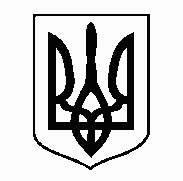 У К Р А Ї Н А                                  Жовківська міська радаЛьвівського  району Львівської області       14-та сесія VIII- го демократичного скликанняРІШЕННЯвід 18.08.2021 р.      № 389Про затвердження  програми «Забезпечення інклюзивності будівель КНП «Жовківська лікарня» на 2021 рік»     Керуючись п.22 ст. 26 Закону України «Про місцеве самоврядування в Україні», враховуючи висновок постійної комісії з питань охорони здоров’я, освіти, науки, культури, мови, прав національних меншин, міжнародного співробітництва, інформаційної політики, молоді, спорту, туризму та соціального захисту населення, Жовківська міська радаВ И Р І Ш И Л А:     1. Затвердити Програму «Забезпечення інклюзивності будівель КНП «Жовківська лікарня» на 2021 рік»,  що додається.     2. Контроль за виконанням рішення покласти на постійну комісію з питань охорони здоров’я, освіти, науки, культури, мови, прав національних меншин, міжнародного співробітництва, інформаційної політики, молоді, спорту, туризму та соціального захисту населення (І. Чурій).  Міський голова                                                                           Олег ВОЛЬСЬКИЙ“ЗАТВЕРДЖЕНО”							“ПОГОДЖЕНО”Сесією Жовківської міської ради					Начальник фінансового відділуРішення №___ від «__» ____________20__ р.			Міський голова					___________________ О.Вольський					_______________ О. Клячківська«___» _______________ 20__ р.					«___» ____________ 20__ р.П Р О Г Р А М А«Забезпечення інклюзивності будівель КНП «Жовківська лікарня» на 2021 рік»Паспорт Програми забезпечення інклюзивності будівель КНП «Жовківська лікарня» на 2021 рікІніціатор розроблення програми		КНП «Жовківська лікарня» Жовківської                                                                                 міської ради Львівського районуДата, номер документа проЗатвердження програми				_______________________Головний розпорядник коштів			Жовківська міська радаРозробник програми				Інформаційно-аналітичний відділ лікарніВідповідальні виконавці				Директор КНП «Жовківська лікарня»,програми	медичний директор,Заступник медичного директора з експертизи непрацездатності населення, відновного лікування іреабілітаціїУчасники програми				Жовківська міська радаТермін реалізації 					2021 рікпрограми						Загальний обсяг фінансових ресурсів, необхідний для реалізації програми, тис. грн.,всього						350 000,00 грн.Коштів місцевого бюджету			350 000,00  грн.10. Головний виконавець				КНП «Жовківська лікарня»Установи уповноважені здійснювати контроль за виконанням програми		Жовківська міська радаКерівник установи  Бакум О.І.						_______________								                               підписПРОГРАМАЗабезпечення інклюзивності будівель КНП «Жовківська лікарня» на 2021 рікІ. Загальні положенняСтаном на 01.01.2021 року, у бувшому Жовківському районі перебувало на обліку 4447 осіб з інвалідністю.До осіб з інвалідністю належать особи зі стійкими фізичними, психічними, інтелектуальними або сенсорними порушеннями, які під час взаємодії з різними бар’єрами можуть заважати їхній повній ефективній участі в житті суспільства нарівні з іншими. Відсторонення осіб з інвалідністю від суспільства стоїть на заваді здатності цих осіб повною мірою брати участь у громадському житті. Наприклад, якщо людина не може відвідати лікарню через свою неспроможність рухатися, то слід трактувати це як відсутність доступу до лікування, а не нездатністі людини ходити взагалі.У Жовківській територіальній громаді, як і в більшості міст України, існує проблема доступу осіб, що пересуваються на інвалідних візках, та з іншими проблемами опорно-рухового апарату до закладів охорони здоров’я. Проблема бар’єрності для осіб з інвалідністю, що існує в нашому місці, залишається вкрай гострою, оскільки різко знижує можливість вільного пересування даної категорії громадян. Україна як держава-учасниця ООН ратифікувала у 2009 році Конвенцію ООН про права осіб з інвалідністю і таким чином визнала, що до осіб з інвалідністю потрібно ставитись справедливо і нарівні з іншими їм необхідно забезпечити можливість вести незалежний спосіб життя та повною мірою брати участь в усіх аспектах життя суспільства.Створення належних умов життя для повноцінного розвитку та реалізації власного потенціалу соціально незахищених верств населення, в тому числі осіб з інвалідністю та інших маломобільних груп населення, є індикатором рівня гуманізму та демократії суспільства. Важливість подібних процесів і змін визнається і урядом України. Доказ цього – прийняття нових Державних будівельних норм України ДБН В.2.2.-40:2018 «Інклюзивність будівель і споруд», укази президента України від 01.06.2005 року «900/2005, від 18.12.2007 №1228/2007, від 13.12.2016 №553/2016, спрямовані на забезпечення сприятливих умов життєдіяльності людей з інвалідністю.	Дії, щодо створення безбар’єрного середовища відбуваються, проте з затримкою у зв’язку з недостатнім фінансуванням.Також заклади охорони здоров’я, які планують укладати договори з НСЗУ, мають забезпечити фізичну доступність своїх будівель для осіб з інвалідністю та інших маломобільних груп. Доступними мають бути всі місця надання послуг надавача, які зазначені у заяві про отримання ліцензії та в документах, що додавалися до неї. Така вимога до суб’єктів господарювання  не є сьогоднішнім нововведення. І стосується не лише споруд, де надають медичну допомогу.З 1 квітня 2019 року набрали чинності Державні будівельні норми «Будинки і споруди. Інклюзивність будівель і споруд», де ці вимоги прописані. Відповідно до них, у всіх закладах охорони здоров’я, які отримали ліцензію на медичну практику, має бути безбар`єрний простір для людей з інвалідністю та інших маломобільних груп.Крім того, у постанові Кабінету Міністрів від 28 березня 2018 року №391 затверджені вимоги до надавачів послуг за програмою медичних гарантій. Однією з них є вільний доступу до будівель для людей з інвалідністю. Тобто про вимогу щодо доступності, яка стала обов’язковою з 2021 року, медзакладам повідомляли ще у 2018 році. За даними ВООЗ, понад один мільярд людей, або приблизно 15% населення світу, мають ту чи іншу форму інвалідності. Люди з інвалідністю нерідко мають обмежений доступ до медичних послуг. Але значну потребу у них. Відсутність пандусів та підйомників, вузькі двері, сходи всередині приміщень, неналежне обладнання туалетів - створюють перешкоди на шляху до медичної допомоги. НСЗУ прагне досягнення справедливості і поліпшення доступу до якісних медичних послуг та надання профілактичної, лікувальної, реабілітаційної чи паліативної допомоги усім пацієнтам.Тому при укладенні договору з НСЗУ надавачу необхідно буде надати скановану копію документу, який підтверджує доступність будівлі. Це зазначено у  Порядку укладення, зміни та припинення договору про медичне обслуговування населення за програмою медичних гарантій, затвердженого постановою Кабінету Міністрів від 25 березня 2018 № 410. Такий документ видає фахівець з питань технічного обстеження будівель та споруд, який має відповідний кваліфікаційний сертифікат.З тими закладами, які не створять безперешкодного доступу до медичних послуг для осіб з інвалідністю, НСЗУ укладати договори не буде. ІІ. Мета програми та основні напрями її реалізаціїГоловною метою Програми єСтворення умов для безперешкодного доступу осіб з інвалідністю до закладів охорони здоров’я.Зменшення соціальної ізоляції, що не дозволяє людям з інвалідністю навчитися необхідним навичкам для ефективної участі у суспільно-політичних процесах.Поліпшення доступу до медичних установ, фізичний доступ на доступне медичне обладнання та лікування.Шляхи та способи розв'язання проблеми 
Для розв'язання проблеми необхідно: Створити доступ до медичних установ, фізичний доступ на доступне медичне обладнання та лікуванняЗабезпечити соціальну адаптацію осіб з інвалідністюЗавдання і заходи Програми наведені в Додатку 1. 
Прогнозовані обсяги фінансування Програми наведені в Додатку 2.Очікувані результати, ефективність виконання Програми 
Виконання Програми дасть змогу: Створити доступ до медичних установ, фізичний доступ на доступне медичне обладнання та лікування забезпечити соціальну інтеграцію неповносправних осібпродовжити строк  життя  людини, знизити рівень смертності серед неповносправних осіб              Обсяг та джерела фінансування Програми 
Забезпечення виконання  цієї  Програми  здійснюється  в межах 
видатків,  передбачених у міському бюджеті, а також за рахунок коштів інших джерел.Обсяг фінансування Програми з міського бюджету визначається щороку  виходячи з конкретних  завдань та наявних коштів і може уточнюватися під час складання проекту міського бюджету на  відповідний рік з урахуванням можливостей дохідної частини бюджету.Додаток 1 
                            до міської програми реабілітації неповносправних осіб 

ЗАВДАННЯ І ЗАХОДИ  міської програми «Забезпечення інклюзивності будівель КНП «Жовківська лікарня» на 2021 рік»,  ДОДАТОК 2Обсяги фінансування заходів програми «Забезпечення інклюзивності будівель КНП «Жовківська лікарня» на 2021 рік» (тис. грн.)   Загальний обсяг фінансових ресурсів, необхідний для реалізації програми, 350 000,00 грн. (триста п’ятдесять тисяч грн. 00 коп.)Директор			  ____________________			О. Бакум№Найменування заходуВідповідальніТермін виконанняІ. Надання спеціалізованої медичної допомогиІ. Надання спеціалізованої медичної допомогиІ. Надання спеціалізованої медичної допомогиІ. Надання спеціалізованої медичної допомоги1Створити доступ до медичних установ, фізичний доступ на доступне медичне обладнання та лікування забезпечити соціальну інтеграцію неповносправних осіб, шляхом облаштування пандусів, підйомників, вузьких дверей, сходів всередині приміщень, неналежне обладнання туалетівКНП «Жовківська лікарня»2021 рік2Забезпечити соціальну адаптацію осіб з інвалідністюКНП «Жовківська лікарня»2021 рікІІ. Впровадження нових медичних технологій, підвищення рівня  кваліфікації та навчання лікарівІІ. Впровадження нових медичних технологій, підвищення рівня  кваліфікації та навчання лікарівІІ. Впровадження нових медичних технологій, підвищення рівня  кваліфікації та навчання лікарівІІ. Впровадження нових медичних технологій, підвищення рівня  кваліфікації та навчання лікарів1Забезпечення підготовки, перепідготовки та підвищення кваліфікації лікарів та інших медичних працівників, щодо можливостей реабілітації неповносправних осібКНП «Жовківська лікарня»2021 рікІІІ. Забезпечення інформаційної підтримки програмиІІІ. Забезпечення інформаційної підтримки програмиІІІ. Забезпечення інформаційної підтримки програмиІІІ. Забезпечення інформаційної підтримки програми1Інформування громадськості про хід виконання ПрограмиКНП «Жовківська лікарня», районний часопис «Відродження»2021 рік2Налагодження міжнародного співробітництва з   метою вивчення та поширення  кращого світового   досвіду щодо проведення реабілітації неповносправних осібКНП «Жовківська лікарня»2021 рік№п/пНайменування товаруК-тьЗагальна вартість в гривнях 1Облаштування пандусів, підйомників, вузьких дверей, сходів всередині приміщень, неналежне обладнання туалетів в дитячому, терапевтичному, приймальному, пологовому, хірургічному, поліклінічному відділеннях, клініко-діагностичній лабораторії КНП «Жовківська лікарня»7350 000,00Загальна вартість 350 000 ,00 грн. (триста п’ятдесять тисяч грн. 00 коп.)   Загальна вартість 350 000 ,00 грн. (триста п’ятдесять тисяч грн. 00 коп.)   Загальна вартість 350 000 ,00 грн. (триста п’ятдесять тисяч грн. 00 коп.)   Загальна вартість 350 000 ,00 грн. (триста п’ятдесять тисяч грн. 00 коп.)   